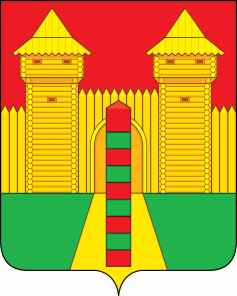 АДМИНИСТРАЦИЯ  МУНИЦИПАЛЬНОГО  ОБРАЗОВАНИЯ «ШУМЯЧСКИЙ   РАЙОН» СМОЛЕНСКОЙ  ОБЛАСТИПОСТАНОВЛЕНИЕот 09.11.2022г. № 503          п. ШумячиВ соответствии с Земельным кодексом Российской Федерации, Федеральным законом «О введении в действие Земельного кодекса Российской Федерации», приказом  Министерства экономического развития Российской Федерации от 27.11.2014 №762 «Об утверждении требований к подготовке схемы расположения земельного участка или земельных участков на кадастровом плане территории и формату схемы расположения земельного участка или земельных участков на кадастровом плане территории при подготовке схемы расположения земельного участка или земельных участков на кадастровом плане территории в форме электронного документа, формы схемы расположения земельного участка или земельных участков на кадастровом плане территории, подготовка которой осуществляется в форме документа на бумажном носителе», на основании заявления Родионовой Марины Николаевны от 24.10.2022 г. (регистрационный № 1303 от 25.10.2022 г.)	Администрация муниципального образования «Шумячский район» Смоленской областиП О С Т А Н О В Л Я Е Т:1.	Предварительно согласовать Родионовой Марине Николаевне (паспорт 6611 №648117, выдан ТП в ПГТ Шумячи МО УФМС России по Смоленской области в г.Рославль от 24.01.2013г., зарегистрированной по адресу: Смоленская область, Шумячский район, д. Гневково, д.73), предоставление земельного участка, площадью 20000 кв.м. из категории земель – земли сельскохозяйственного назначения , расположенного по адресу: Российская Федерация, Смоленская область, Шумячский район, Озерное сельское поселение, около д. Гневково.2. Утвердить прилагаемую схему расположения на кадастровом плане территории земельного участка площадью 20 000 кв.м., из категории земель – земли сельскохозяйственного назначения, расположенного в пределах кадастрового квартала 67:24:0020105 по адресу: Российская Федерация, Смоленская область, Шумячский район, Озерное сельское поселение, около                 д. Гневково.3. Определить вид разрешенного использования земельного участка, указанного в пункте 1 настоящего постановления – для ведения личного подсобного хозяйства на полевых участках.4. Родионовой М.Н. провести работы по образованию вышеуказанного земельного участка в соответствии со схемой расположения земельного участка и обратиться в орган, осуществляющий государственный кадастровый учет объектов недвижимого имущества, для постановки земельного участка на государственный кадастровый учет в порядке, установленном Федеральным законом от 24.07.2007г. №221-ФЗ «О государственном кадастре недвижимости».О предварительном согласовании предоставления и утверждении схемы расположения земельного участкаИ.п. Главы муниципального образования «Шумячский район» Смоленской областиГ.А. Варсанова